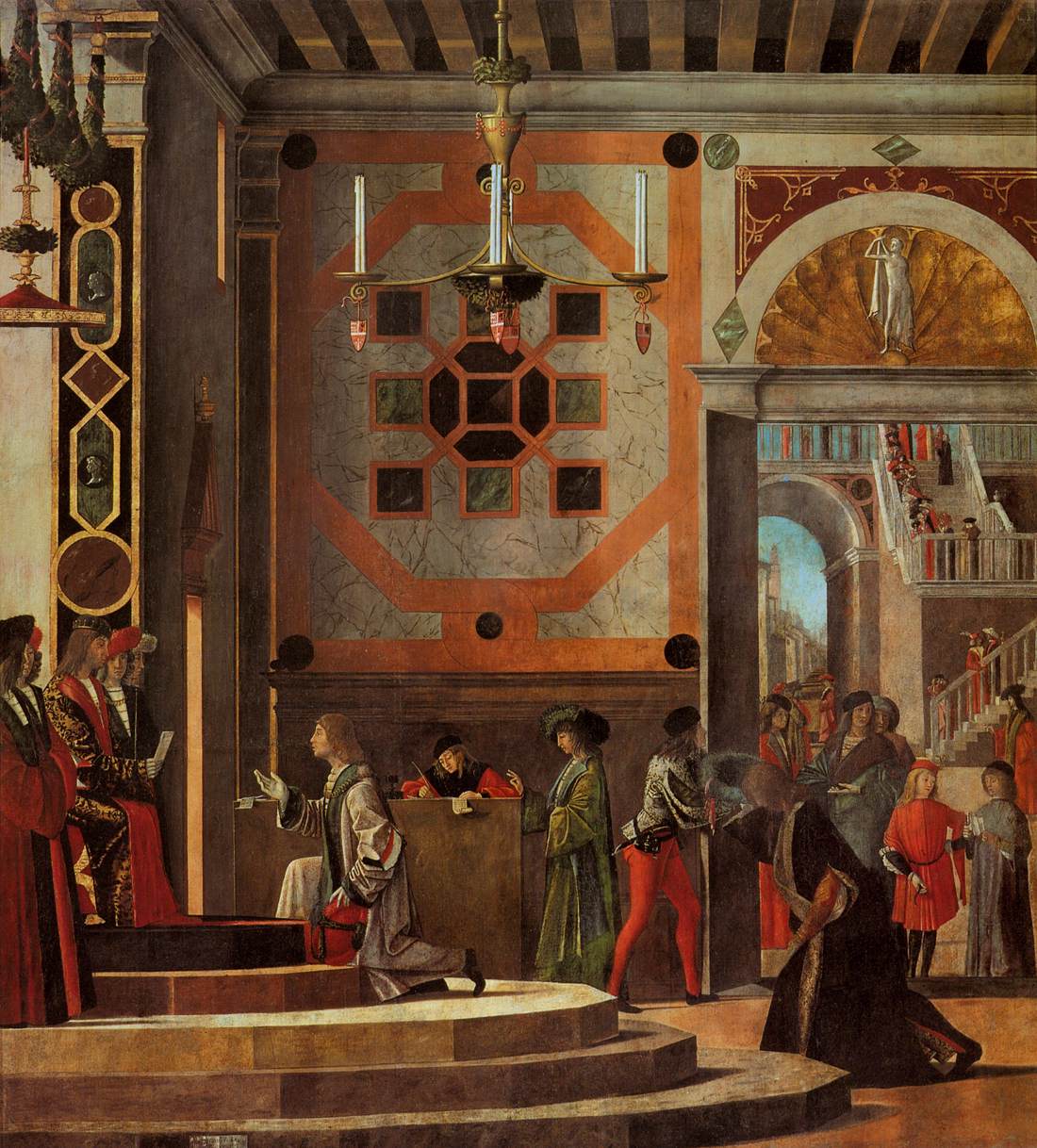 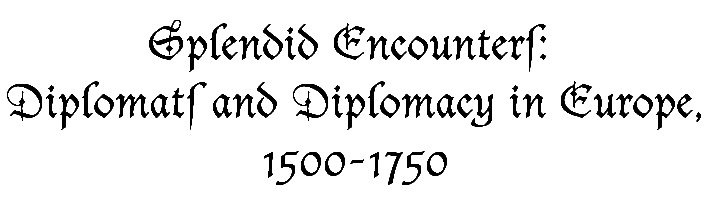 20th - 21st  September, 2013Institute of History, Polish Academy of Sciences29/31 Rynek Starego Miasta,00-272 Warsaw, PolandREGISTRATION DETAILSThe conference begins on Friday, 20th September with coffee and registration at 8.15 a.m., with the programme beginning at 9.00. It finishes on Saturday at 5.15.There is a £50/250 PLN/60 EUR registration fee for academics/waged. Postgraduate students/low‐waged registration is £40/ 200 PLN/48EUR. Payment should be made by Bank Transfer to:Instytut Historii im. Tadeusza Manteuffla PANRynek Starego Miasta 29/3100-272 WarszawaSWIFT: PKOPPLPWIBAN: PL 50 1240 6003 1111 0000 4947 5977 Please quote: ‘Splendid Encounters’ and participant’s name while making the transfer Accommodation is not provided. As Warsaw is overflowing with accommodation at a huge range of prices; those wishing some suggestions are asked to contact the conveners. Postgraduates may request accommodation at the Institute.If you need to apply for Polish visa, please contact us, to get an official letter of confirmation to be presented to the Polish Embassy/Consulate in your country. ________________________________________________________________________________________________REGISTRATION FORMPlease return by Friday 14th June, 2013 by post to:Anna KalinowskaInstytut Historii PANRynek Starego Miasta 29/3101-272 Warszawa, POLANDOr by e-mail: premoderndiplomats@gmail.comName and title: ___________________________________________________________________________________Affiliation: _______________________________________________________________________________________Contact Address: ________________________________________________________________________________________________________________________________________________________________________________________________________________________________________________________________________________________________Tel: _____________________________________________________________________________________________						Email: __________________________________________________________________________________________Are you happy this e-mail address to be disclosed to other participants? YES       NOSpeakers only: Final title of your paper: ________________________________________________________________________________________________________________________________________________________________________________________________Do you require any technical support (computer for PowerPoint presentation, handouts, etc.):  YES        NO What kind? ______________________________________________________________________________________Payment: Registration fee (covering lunches, tea/coffee breaks, Wi-Fi internet access, conference materials) –please mark: £50/250 PLN/60 EUR  Academic/waged 		£40/ 200 PLN/48EUR.  Postgraduate/low‐waged Do you have any special dietary requirements? Do you have any particular mobility needs? For further information contact r.anderson@bathspa.ac.uk or akalinowska@fulbrightmail.org